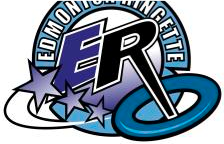 Players Name:________________________________________________________________Players Division:_______________________________________________________________Parent Name:_________________________________________________________________Email and Cell Number:_________________________________________________________Edmonton Ringette (EFCLRA) is a volunteer organization which relies on its members to perform volunteer duties. Each member family must take on the responsibility to do their share in helping to raise money and volunteer at various organization functions. Strong organizations come from willing members.A volunteer commitment and a $200.00 deposit cheque dated March 31, 2018 per player registered is required. Players will not be allowed to skate in evaluations until their cheque and form have been received. NO EXCEPTIONS.Team Manager and Volunteer Coordinator will track hours but it is up to each parent to make sure the hours are worked.To satisfy your volunteer commitment for the 2017-2018 season, please consider contributing your time and talent to one or more of the following commitments. DUTIES THAT ARE RECOGNIZED:Executive/Board MemberHead CoachOne Assistant Coach per teamTeam Manager (up to two per team)Silver Ring Tournament Organizing Committee Silent Auction CommitteeSilver Ring VolunteerCasino (when available - actual hours worked)Oilers/Oil Kings 50/50 (when available - actual hours worked)Provincials (when available - actual hours worked)Organized Marketing Promotions put on by ERFCLRA (actual hours worked) Any duty that is approved by the Board of Directors at a general meetingDUTIES THAT ARE NOT RECOGNIZED:Any team work that benefits individual teams - eg:Score/Time Keeping/Shot Clock Operation Jersey ParentTeam FundraisingKeep in mind that some duties need to be filled whether everyone has fulfilled their volunteer commitments. This is especially important during Silver Ring. Every team is expected to fill slots to help out.VOLUNTEER COMMITMENT OVERVIEW:At the event it is the responsibility of the volunteer to sign in when he/she arrives and sign out when he/she has finished.When the volunteer commitment is completed the deposit cheque will be securely destroyed by the Volunteer CoordinatorIt is the responsibility of the volunteer to find a replacement if they cannot work the shift they have signed up for. NO EXCEPTIONS.If the volunteer or their replacement fails to work the event, their cheque will be cashed.If you do not show up, for the next season, you will be required to post a $200.00 CASH deposit for your volunteer commitment. Once you fulfill your commitment you will be issued a cheque for the money. NSF cheque will mean that your child will not be allowed to play until all financial obligations are made to EFCLRA - this to include the following season. I, _____________________________________ (parent’s name) have read the terms and conditions and agree to fulfill my volunteer commitments. _____ Our Family is unwilling to volunteer. For those families who are not willing to volunteer, a cheque for $200.00 is required in lieu of completing the volunteer commitments as listed above for 2017-2018 season. In this case, no posted cheques accepted, as they will be cashed right away. Thank you for volunteering and making this a successful season.Signature _____________________________________________Date ________________________________________________Please mail your form and post dated cheque to: Edmonton Ringette- Jo-Anne13905A – 122 AvenueEdmonton, AB T5L 2W2